§7-452.  Timber1.  Allocation of net receipts.  To the extent that a trustee accounts for receipts from the sale of timber and related products pursuant to this section, the trustee shall allocate the net receipts:A.  To income to the extent the net receipts do not exceed the product of mean annual growth multiplied by the number of years since the last timber sale, or, if more recent, the date the timber became a part of the trust, multiplied by the stumpage rates obtained, after netting against the stumpage rates obtained the expenses associated with the conduct of the sale;  [PL 2017, c. 402, Pt. A, §2 (NEW); PL 2019, c. 417, Pt. B, §14 (AFF).]B.  To principal to the extent that the proceeds received exceed the amount determined in paragraph A;  [PL 2017, c. 402, Pt. A, §2 (NEW); PL 2019, c. 417, Pt. B, §14 (AFF).]C.  To or between income and principal if the net receipts are from the lease of timberland or from a contract to cut timber from land owned by a trust, by determining the amount of timber removed from the land under the lease or contract and applying the provisions of paragraphs A and B; or  [PL 2017, c. 402, Pt. A, §2 (NEW); PL 2019, c. 417, Pt. B, §14 (AFF).]D.  To principal to the extent that advance payments, bonuses and other payments are not allocated pursuant to paragraph A, B or C.  [PL 2017, c. 402, Pt. A, §2 (NEW); PL 2019, c. 417, Pt. B, §14 (AFF).][PL 2017, c. 402, Pt. A, §2 (NEW); PL 2019, c. 417, Pt. B, §14 (AFF).]2.  Deduction for depletion.  In determining net receipts to be allocated pursuant to subsection 1, a trustee may deduct and transfer to principal a reasonable amount for depletion.[PL 2017, c. 402, Pt. A, §2 (NEW); PL 2019, c. 417, Pt. B, §14 (AFF).]3.  Timing of timber harvests.  This section applies whether or not a decedent or transferor was harvesting timber from the property before it became subject to the trust.[PL 2017, c. 402, Pt. A, §2 (NEW); PL 2019, c. 417, Pt. B, §14 (AFF).]4.  Pre-2003 ownership.  If a trust owns an interest in timberland on January 1, 2003, the trustee may allocate net receipts from the sale of timber and related products as provided in this section or in the manner used by the trustee before January 1, 2003.  If the trust acquires an interest in timberland after January 1, 2003, the trustee shall allocate net receipts from the sale of timber and related products as provided in this section.[PL 2017, c. 402, Pt. A, §2 (NEW); PL 2019, c. 417, Pt. B, §14 (AFF).]5.  Mean annual growth.  For purposes of this section, "mean annual growth" means, at the trustee's option, either:A.  The mean annual increment of growth of the timber involved as determined by a licensed professional forester; or  [PL 2017, c. 402, Pt. A, §2 (NEW); PL 2019, c. 417, Pt. B, §14 (AFF).]B.  Forty-five hundredths of a cord per acre of woodland.  [PL 2017, c. 402, Pt. A, §2 (NEW); PL 2019, c. 417, Pt. B, §14 (AFF).][PL 2017, c. 402, Pt. A, §2 (NEW); PL 2019, c. 417, Pt. B, §14 (AFF).]SECTION HISTORYPL 2017, c. 402, Pt. A, §2 (NEW). PL 2017, c. 402, Pt. F, §1 (AFF). PL 2019, c. 417, Pt. B, §14 (AFF). The State of Maine claims a copyright in its codified statutes. If you intend to republish this material, we require that you include the following disclaimer in your publication:All copyrights and other rights to statutory text are reserved by the State of Maine. The text included in this publication reflects changes made through the First Regular and First Special Session of the 131st Maine Legislature and is current through November 1. 2023
                    . The text is subject to change without notice. It is a version that has not been officially certified by the Secretary of State. Refer to the Maine Revised Statutes Annotated and supplements for certified text.
                The Office of the Revisor of Statutes also requests that you send us one copy of any statutory publication you may produce. Our goal is not to restrict publishing activity, but to keep track of who is publishing what, to identify any needless duplication and to preserve the State's copyright rights.PLEASE NOTE: The Revisor's Office cannot perform research for or provide legal advice or interpretation of Maine law to the public. If you need legal assistance, please contact a qualified attorney.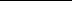 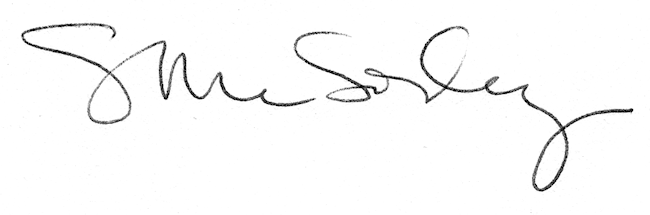 